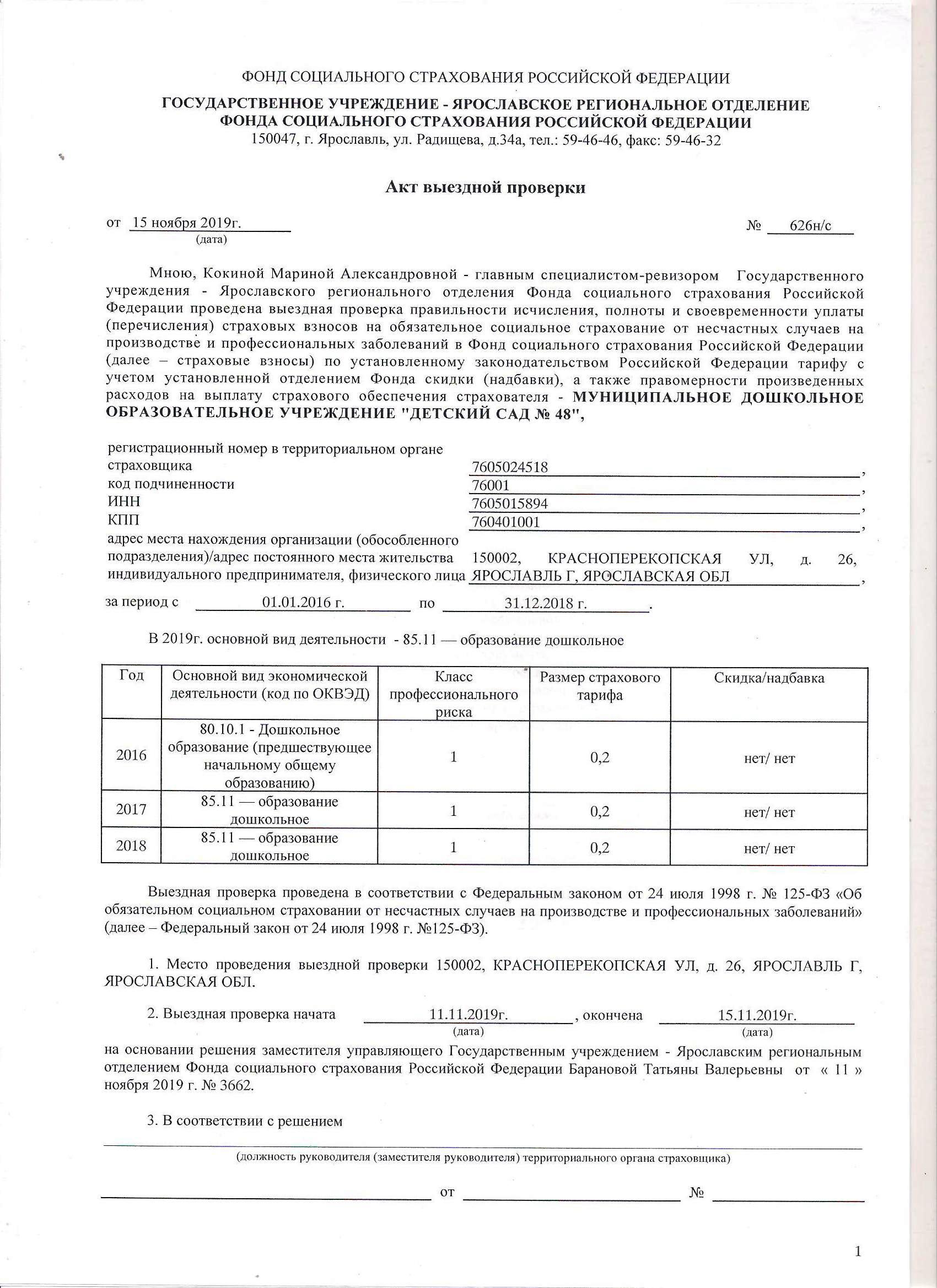 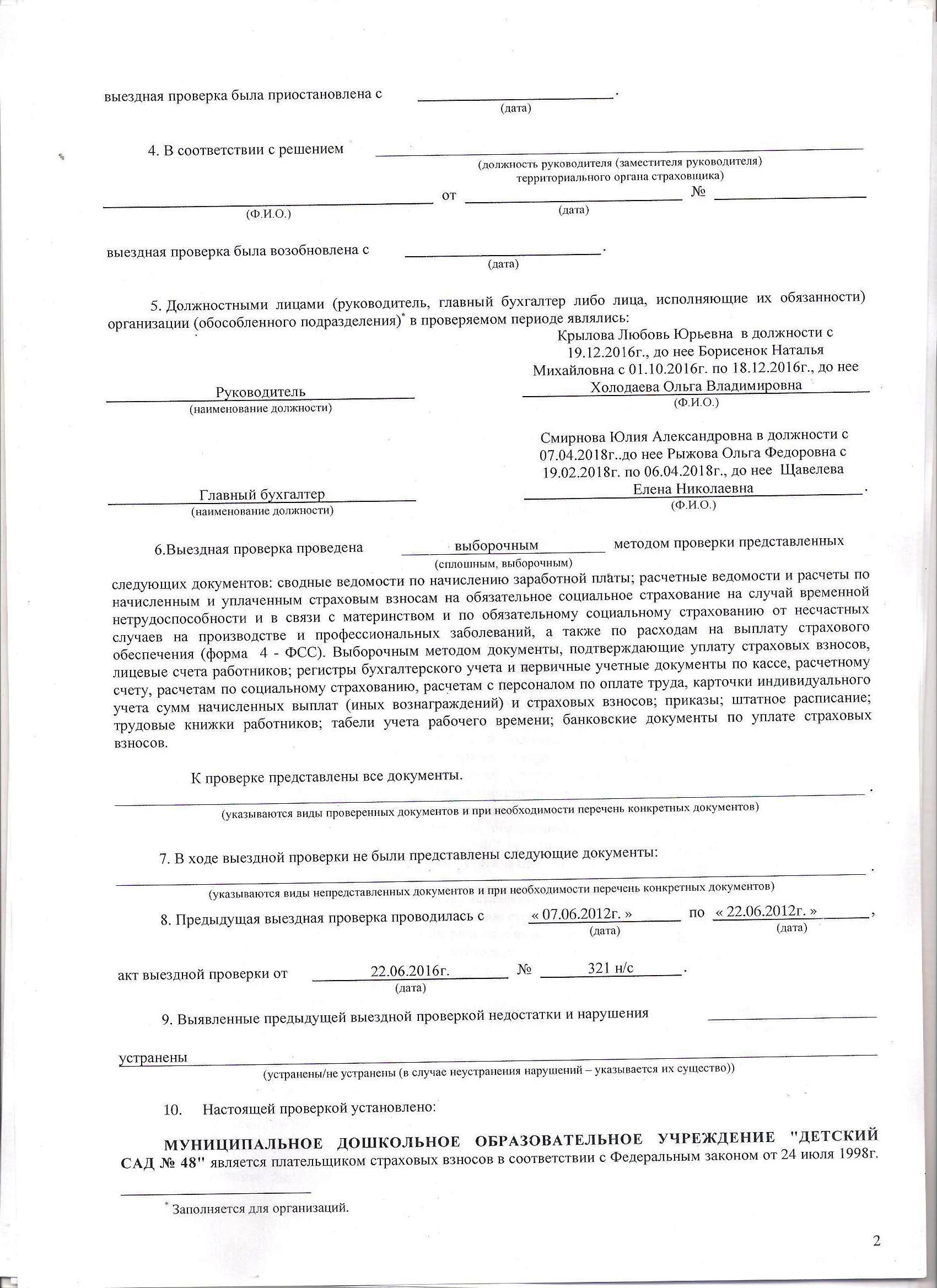 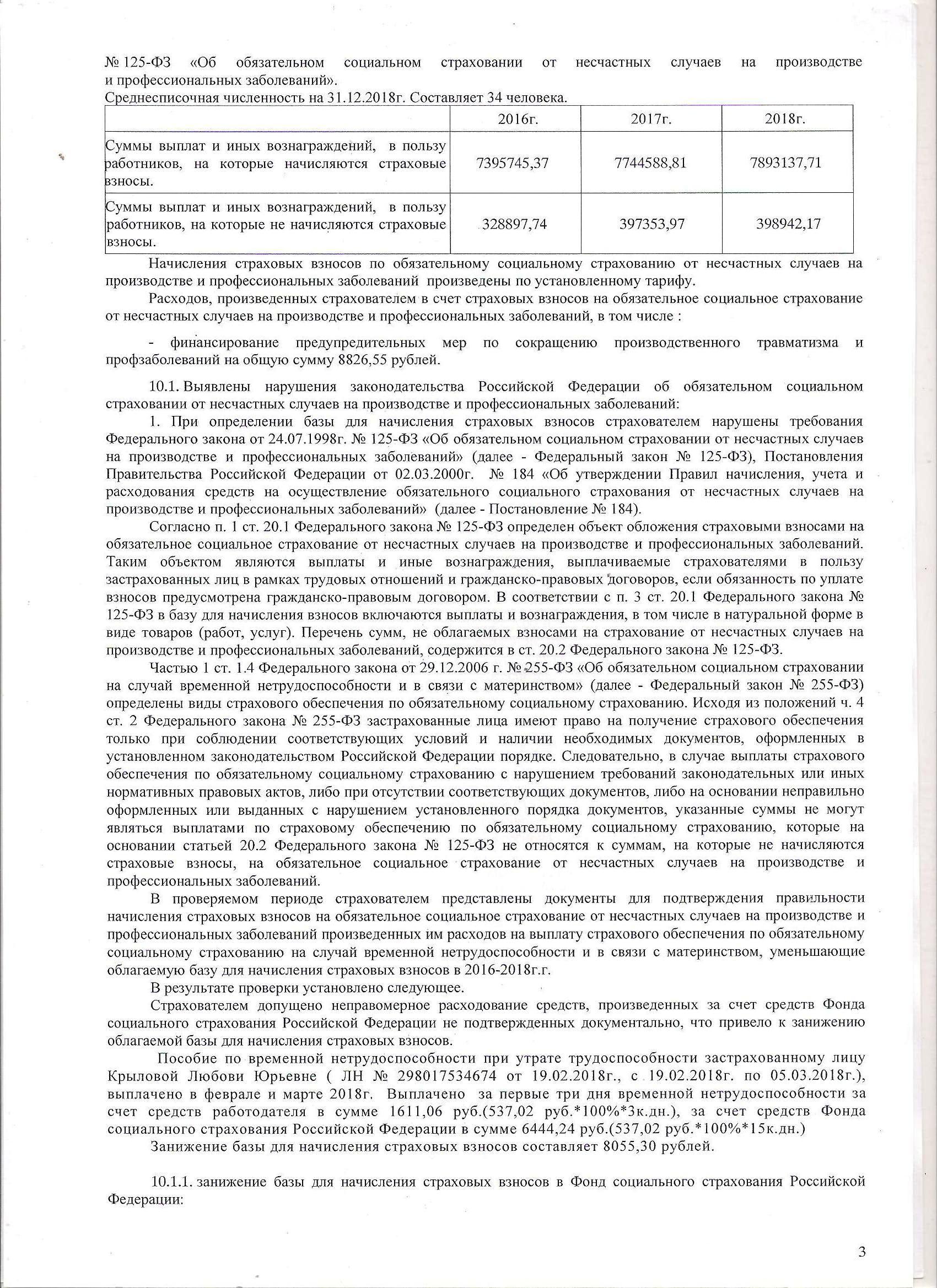 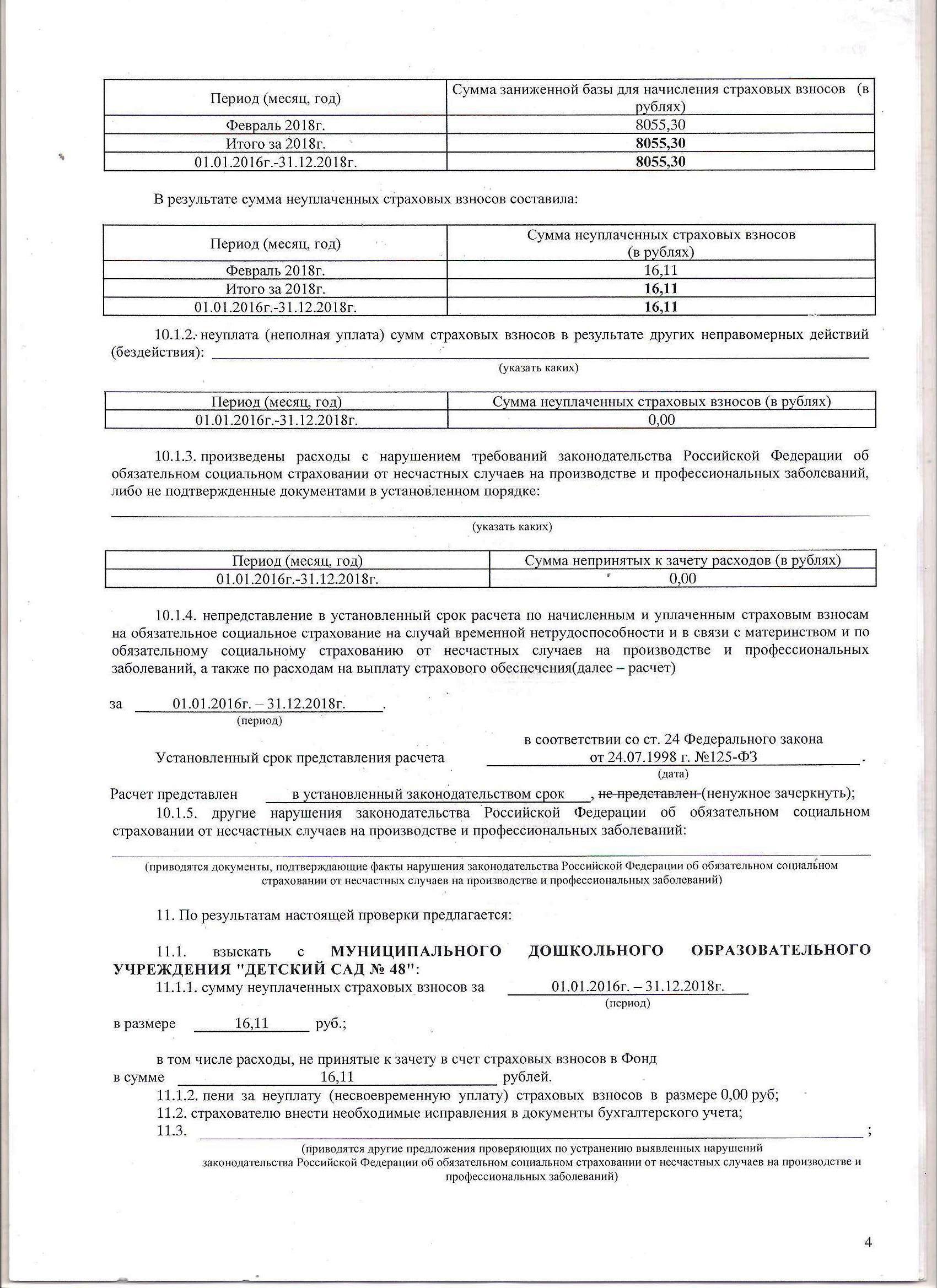 \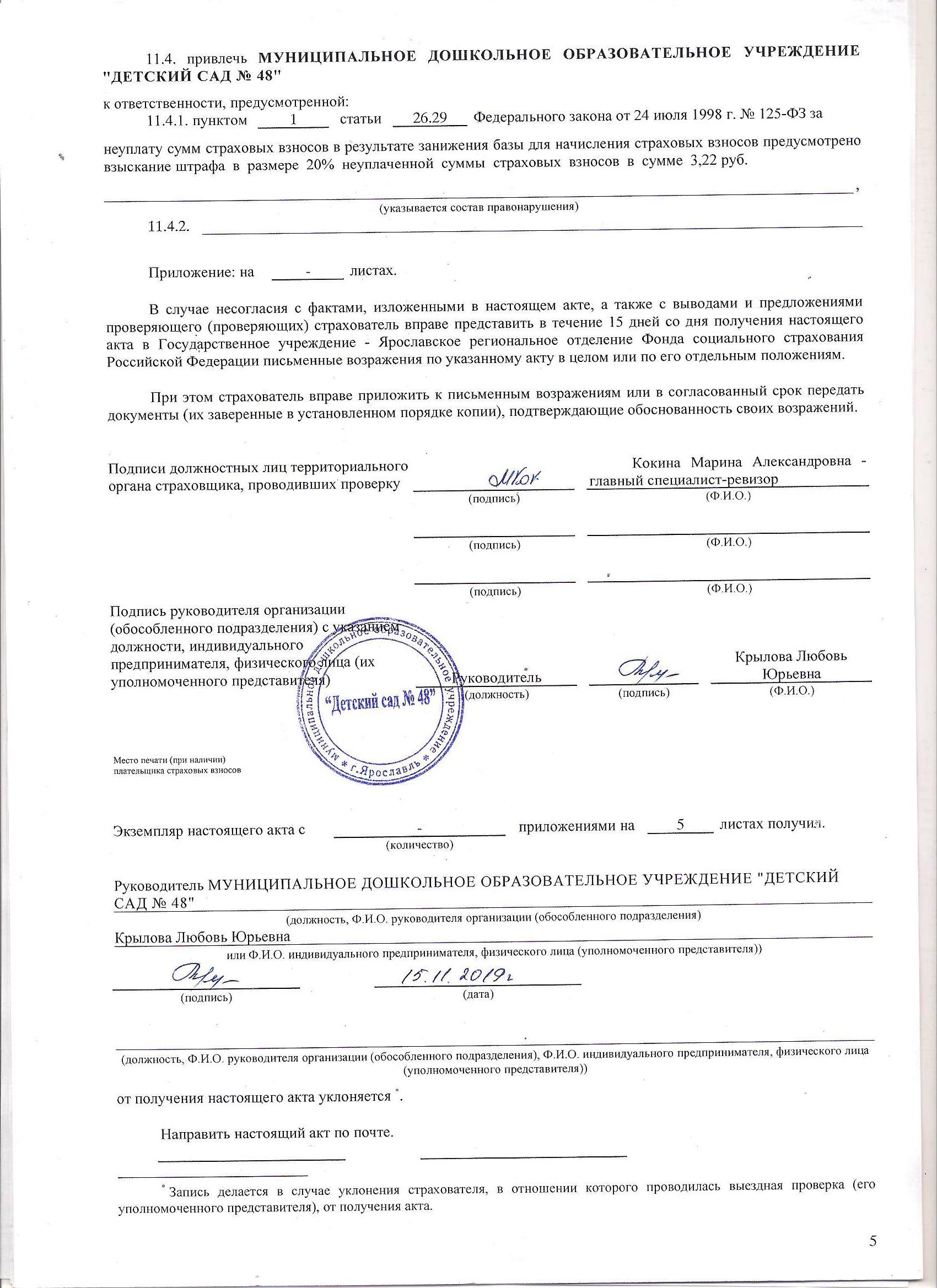 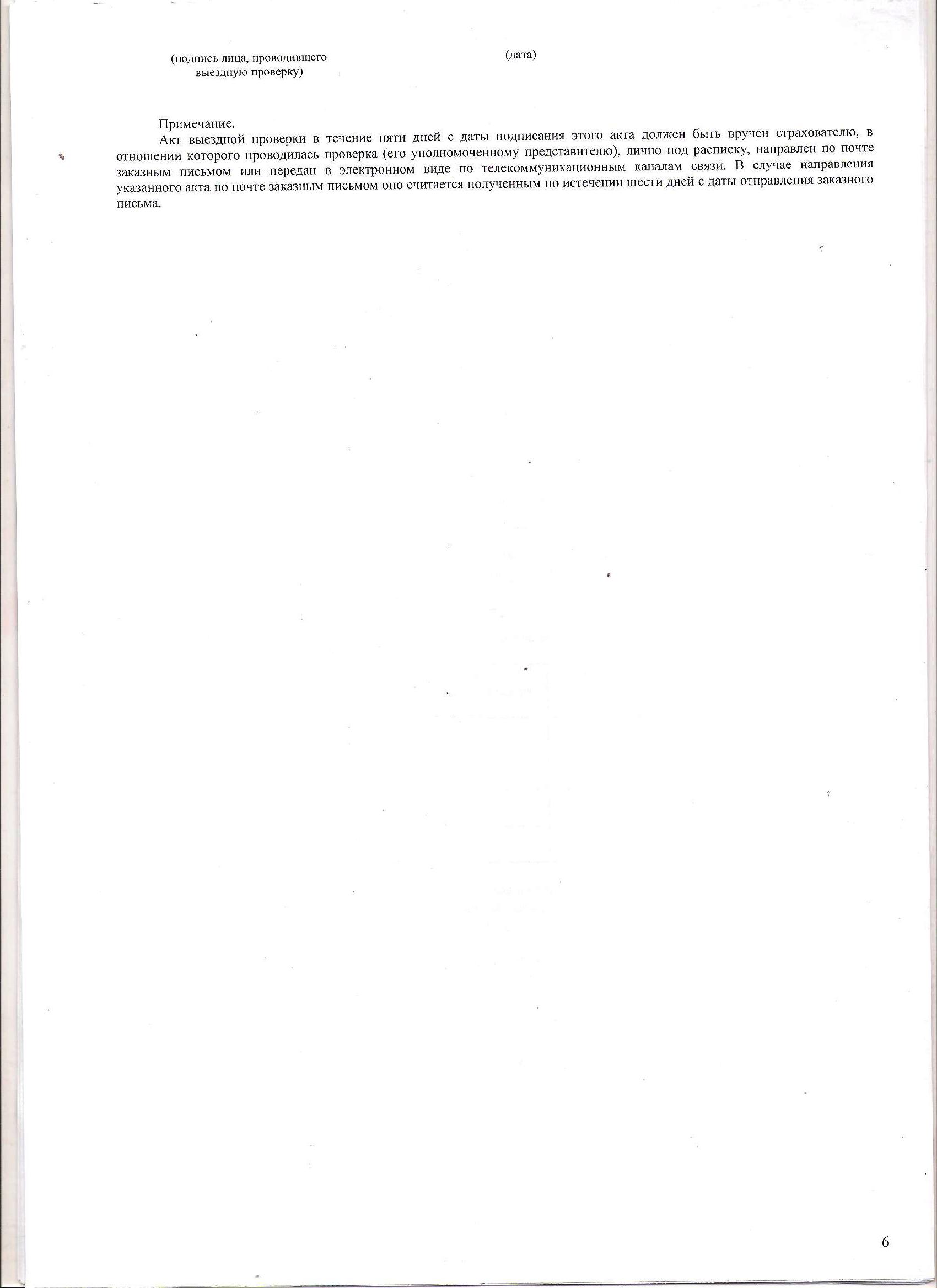 